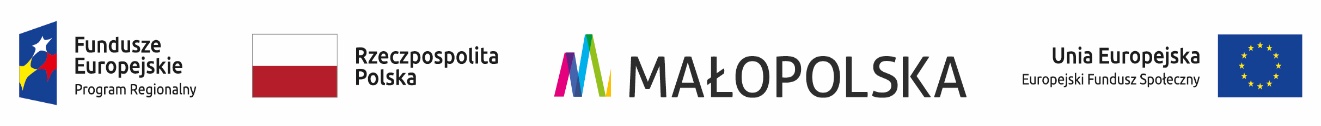 Małopolska Tarcza Antykryzysowa – Pakiet Edukacyjny.                          Cyfryzacja szkół i placówek oświatowychGmina Radziemice realizuje projekt w ramach programu grantowego pn.: „Małopolska Tarcza Antykryzysowa – Pakiet Edukacyjny. Cyfryzacja szkół i placówek oświatowych” z Regionalnego Programu Operacyjnego Województwa Małopolskiego na lata 2014 – 2020, Oś 10 Wiedza i kompetencje,  Działanie 10.1 Rozwój kształcenia ogólnego, Poddziałanie 10.1.6 Cyfryzacja szkół prowadzących kształcenie ogólne, typ A. granty za zakup sprzętudo nauki zdalnej – Małopolska Tarcza Antykryzysowa – Pakiet Edukacyjny.Celem projektu jest wsparcie realizacji zajęć dydaktycznych w szkołach podstawowych z terenu Gminy Radziemice  poprzez zakup sprzętu komputerowego umożliwiającego zdalne nauczanie, w związku z zagrożeniem i skutkami COVID-19.Planowane efekty projektu:Efektem zadania będzie wyposażenie 2 szkół podstawowych z terenu Gminy Radziemice w sprzęt komputerowy i oprogramowanie – 15 laptopów                              oraz 15 oprogramowań.Uzyskane przez Gminę Radziemice środki finansowe na realizację zadania                                       wynoszą 48 043,80 zł.